Israel and Europe: Probing Mutual Perceptions and Interpretations in the Diplomatic Archives, 1948-1990TAU-UMD Joint Research Workshop, July 13-14, 2016The Wiener Library – Wiener-Gruss Building, Second FloorWednesday, July 13, 201610:00   Gathering and Refreshments    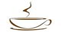 10:30 – 13:00  The Formative Years – Part A Jeffrey Herf, The University of Maryland, Opening RemarksManuela Consonni, The Hebrew University of Jerusalem, The Italian Diplomacy and the Communist Party before the State of Israel.Tuvia Friling, Ben Gurion University of the Negev, Ben-Gurion's "hidden cabinets" and "parallel systems."Norman Goda, University of Florida, Through the Ambassador’s Eyes: James G. McDonald, the Jewish State, and the World, 1948-1950.13:00 – 14:00  Lunch break14:00 – 16:00  The Formative Years – Part BUri Bialer, The Hebrew University of Jerusalem, A Distant Continent? Israel's European Diplomacy during the Formative Years of the State.Yehoshua Freundlich, The Israel State Archives in Jerusalem, The Untraditional Role of Israeli Diplomats abroad – the 1950’s and early 1960’s.David Tal, University of Sussex, A Decade of Change: From Hostility to Cooperation – Israel and the UK, 1948-1958.16:30  Coffee break        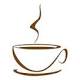 17:00–19:00 Soviet Union and Eastern Europe – Part A Yaacov Ro'i, Tel Aviv University, Contemporary Israeli interpretations of Soviet policy towards Israel, 1947-1954.Rafi Vago, Tel Aviv University, The early years of Israeli – Romanian diplomatic relations – Romanian diplomats report from Tel-Aviv.Jeffrey Herf, The University of Maryland, East Germany’s Assault on Israel and Israeli responses at the United Nations.19:30 Dinner Thursday, July 14, 20169:00  Gathering and Refreshment   9:30 – 11:30 Soviet Union and Eastern Europe – Part B Martin Wein, New York University; Tel Aviv University, Ben-Gurion Archives on internal Israeli government discussions of the Slánský Trial of 1952.Marcos Silber, University of Haifa, Mutual perceptions and interpretations of Israeli and Polish Diplomats during the Cold War.Marcela Zoufala, Charles University in Prague, June 1967: The Six-Day War, severance of diplomatic relations between Czechoslovakia and Israel, and the aftermath.11:30 Coffee break    11:45 – 14:15 Israel and West GermanyRoni Stauber, Tel Aviv University, West Germany and its attitudes towards the past in the eyes of Israeli diplomats. Moshe Zimmermann, The Hebrew University of Jerusalem, The Impact of the Nazi Past on the attitude of the German Foreign Office towards the Middle East and Israel.       Daniel Mahla, University of Munich, Entangled Relations: Israel, Germany and the European Union.14:15 – 15:00  Lunch 15:00 – 17:00 Western Europe – part APiotr Kosicki, The University of Maryland, A Path to Normalization? The Vatican and Israel in the Cold War and Beyond. Ido Zelkovitz, University of Haifa, A Glance from the European Campuses: Student politics, Diplomacy, and the Palestinian Armed Struggle 1967-1973.Denis Sharvit, Tel Aviv University; The Open University of Israel, Changing Relations: Israel and France during the François Mitterrand period, 1981-1995.17:00 Coffee break   17:15 – 19:15 Western Europe – part BArieh Kochavi, University of Haifa, Israel and the UK in the aftermath of the Six Day War.                Guy Setton, Tel Aviv University, Israeli Diplomatic Reporting during the Transition Period.Azriel Bermant, Tel Aviv University, Israel’s perception of the UK during the Thatcher period.Program Committee:  Prof. Jeffrey Herf (UMD), Prof. Raanan Rein (TAU), Dr. Roni Stauber (TAU),                Program Coordinator: Ms. Sheri Shamaev (TAU)